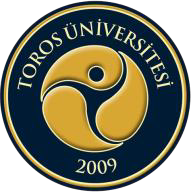                   TOROS ÜNİVERSİTESİ FİZYOTERAPİ VE REHABİLİTASYON BÖLÜMÜ 3. SINIF 2022-2023 GÜZ DÖNEMİ DERS PROGRAMI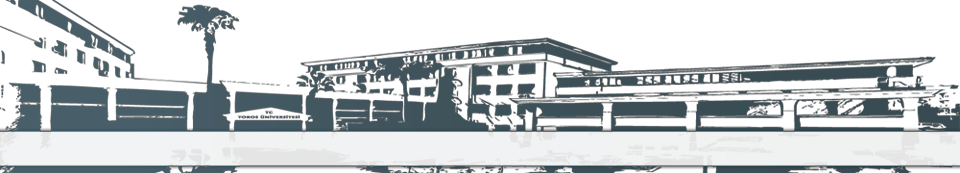 GÜNSAATPAZARTESİ SALIÇARŞAMBA PERŞEMBE CUMA 08:10-09:00FZT305 Pediatrik RehabilitasyonÖğr. Gör. İdil Esin ÜNLÜB105FZTSD19 Kanserde Rehabilitasyon İlkeleri Öğr. Gör. İdil Esin ÜNLÜB105FZT301 Nörofizyolojik Yaklaşımlar I Öğr. Gör. Aysun KATMERLİKAYAB10509:10-10:00FZT305 Pediatrik RehabilitasyonÖğr. Gör. İdil Esin ÜNLÜB105FZT309 Protez ve Rehabilitasyonu Öğr. Gör. M. Taha TÜFEKB105FZTSD19 Kanserde Rehabilitasyon İlkeleri Öğr. Gör. İdil Esin ÜNLÜB105FZT301 Nörofizyolojik Yaklaşımlar I Öğr. Gör. Aysun KATMERLİKAYAB10510:10-11:00FZT305 Pediatrik RehabilitasyonÖğr. Gör. İdil Esin ÜNLÜB105FZT309 Protez ve Rehabilitasyonu Öğr. Gör. M. Taha TÜFEKB105FZT307 Sporda Fizyoterapi Öğr. Gör. M. Taha TÜFEKB105FZT315 Fizyoterapide Özel Konular Öğr. Gör. İdil Esin ÜNLÜB105FZT301 Nörofizyolojik Yaklaşımlar I Öğr. Gör. Aysun KATMERLİKAYAB105.11:10-12:00FZT307 Sporda Fizyoterapi Öğr. Gör. M. Taha TÜFEKB105FZT315 Fizyoterapide Özel Konular Öğr. Gör. İdil Esin ÜNLÜB105FZT301 Nörofizyolojik Yaklaşımlar I Öğr. Gör. Aysun KATMERLİKAYAB105           12:00-13:0013:10-14:00FZT313 Biyoistatistik ve Araştırma Metodolojisi Uzm. İst. Elif ErtaşB105FZT311 Pulmoner Rehabilitasyon Dr. Öğr. Üyesi Melahat SAYANONLINEFZT303 Ortopedik Rehabilitasyon Doç. Dr. Serkan TAŞB10514:10-15:00FZT313 Biyoistatistik ve Araştırma Metodolojisi Uzm. İst. Elif ErtaşB105FZT311 Pulmoner Rehabilitasyon Dr. Öğr. Üyesi Melahat SAYANONLINEFZT303 Ortopedik Rehabilitasyon Doç. Dr. Serkan TAŞB10515:10-16:00FZT311 Pulmoner Rehabilitasyon Dr. Öğr. Üyesi Melahat SAYANONLINE16:10-17:00